Муниципальное казенное общеобразовательное учреждение Ачитского городского округа «Бакряжская средняя общеобразовательная школа»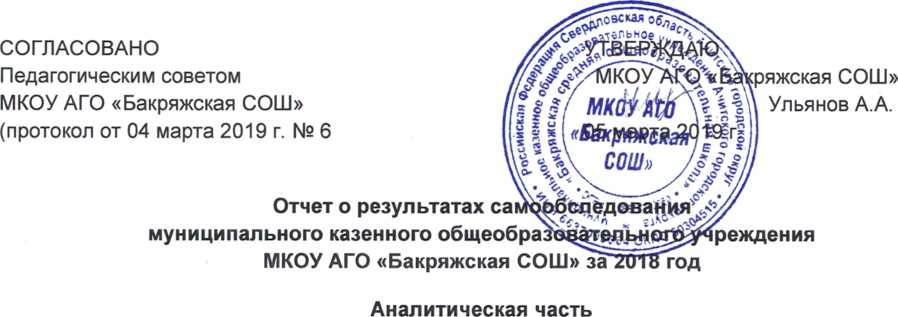 I. Общие сведения об образовательной организацииМКОУ АГО «Бакряжская СОШ» расположена в Ачитском районе Свердловской области в с.Бакряж . Большинство семей обучающихся проживают в индивидуальных домах: 73 процент - с.Бакряж, 27 процентов - в близлежащих населенных пунктах.Основным видом деятельности Школы является реализация общеобразовательных программ начального общего, основного общего и среднего общего образования. Также Школа реализует образовательные программы дополнительного образования детей и взрослых.Основным видом деятельности Школы является реализация общеобразовательных программ начального общего, основного общего и среднего общего образования. Также Школа реализует образовательные программы дополнительного образования детей и взрослых..II. Система управления организациейУправление осуществляется на принципах единоначалия и самоуправления.Органы управления, действующие в ШколеДля осуществления учебно-методической работы в Школе создано три предметных методических объединения:− математических и филологических дисциплин;− естественно-научных   дисциплин;- учителей технологии, искусства, физической культуры;_ классных руководителей; − объединение педагогов начального образования.III. Оценка образовательной деятельностиОбразовательная деятельность в Школе организуется в соответствии с Федеральным законом от 29.12.2012 № 273-ФЗ «Об образовании в Российской Федерации», ФГОС начального общего, основного общего и среднего общего образования, СанПиН 2.4.2.2821-10 «Санитарно-эпидемиологические требования к условиям и организации обучения в общеобразовательных учреждениях», основными образовательными программами по уровням, включая учебные планы, годовые календарные графики.Учебный план 1–4 классов ориентирован на 4-летний нормативный срок освоения основной образовательной программы начального общего образования (реализация ФГОС НОО), 5–9 классов – на 5-летний нормативный срок освоения основной образовательной программы основного общего образования (реализация ФГОС ООО), 10–11 классов – на 2-летний нормативный срок освоения образовательной программы среднего общего образования (ФК ГОС, ФГОС СОО).Воспитательная работаОсновной целью воспитательной работы является совместная деятельность педагогического коллектива, обучающихся и родителей по воспитанию человека, имеющего осознанную нравственную позицию, патриота своего города, России, социально-активного, способного участвовать в творческом преобразовании действительности, готового нести ответственность за мир, окружающую среду, коллектив, свою семью и самого себя.Школа работала  по направлениям воспитательной деятельности:  гражданское и патриотическое воспитание  духовно –нравственное развитиеприобщение детей к культурному наследиюфизическое развитие и культура здоровья трудовое воспитание и профессиональное самоопределениеэкологическое воспитание.Положительным моментом воспитательной работы можно отнести:- возрастание интереса обучающихся к военно-патриотическим мероприятиям, проводимым в школе, районе (в школе сформирован ВПК «Авангард»);- наличие устойчивой мотивации и познавательной активности у большинства обучающихся;- возрос творческий потенциал обучающихся. Дополнительное образованиеДополнительное образование ведется по программам следующей направленности:социально-педагогическое;туристско-краеведческое;техническое;художественно-эстетическое;гражданско –патриотическое;физкультурно-спортивное.Выбор профилей осуществлен на основании опроса обучающихся и родителей, который провели в мае 2018 года. Большая работа в истекшем году была проведена с родителями. Родители оказывали посильную помощь в подготовке классных и общешкольных мероприятий. Традиционно это особенно ярко проявлялось в младших классах, где детям самим еще сложно решать творческие и организационные задачи. Проводилась систематическая работа с родителями по разъяснению уголовной и административной ответственности за преступления и правонарушения среди несовершеннолетних в сфере безопасности дорожного движения совместно с сотрудниками полиции; разъяснение уголовной и административной ответственности за преступления и правонарушения, связанные с незаконным оборотом наркотиков, незаконным потреблением наркотиков и других ПАВ.Помимо помощи школе, большинство родителей ответственно относились к своим прямым обязанностям по воспитанию своего ребенка: регулярно посещали родительские собрания, интересовались успехами ученика в частном порядке. Администрация же, со своей стороны, всегда реагировала на запросы родителей и способствовала разрешению конфликтных ситуаций с наименьшим ущербом для сторон.IV. Содержание и качество подготовкиСтатистика показателей за 2014–2018 годыПрофильного и углубленного обучения в Школе нет.Краткий анализ динамики результатов успеваемости и качества знанийЕсли сравнить результаты освоения обучающимися программ начального общего образования по показателю «успеваемость» в 2018 году с результатами освоения учащимися программ начального общего образования по показателю «успеваемость» в 2017 году, то можно отметить, что процент учащихся, окончивших на «4» и «5», остается стабильным (в 2017 был 42,3%), процент учащихся, окончивших на «5», снизился на 3,4 процента (в 2017 – 15,4%), увеличился процент неуспевающих (2017- 7,7%). Данные показатели можно объяснить тем, что школа переходит на новую систему оценивания, которая является более объективной. Это подтверждают результаты ВПР, на которых дети подтверждают внутреннюю оценку.Если сравнить результаты освоения обучающимися программ основного общего образования по показателю «успеваемость» в 2018 году с результатами освоения учащимися программ основного общего образования по показателю «успеваемость» в 2017году, то можно отметить, что процент учащихся, окончивших на «4» и «5», остается стабильным (в 2017 был 43,1%), процент учащихся, окончивших на «5» снизился (в 2017– 5,9%), увеличился процент неуспевающих (2017- 1,96%). Данные показатели можно объяснить тем, что школа переходит на новую систему оценивания, которая является более объективной. Это подтверждают результаты ГИА в форме ОГЭ, которые все дети прошли успешно. В школе все выпускники 9 класса получили аттестат об основном общем образовании.Результаты освоения учащимися программ среднего общего образования по показателю «успеваемость» в 2018 учебном году выросло на 4%  количество обучающихся, которые закончили учебный год на «4» и «5», (в 2017 году было 10%), процент учащихся, окончивших на «5», уменьшился (в 2017 было 30%), но остался достаточно высокий.Сравнение среднего балла ЕГЭ за 2017 и 2018 годы показывает, что результаты по русскому языку и биологии стабильные, не зависит от подбора детей. По другим предметам наблюдается как снижение, так и увеличение. В 2018 году обучающиеся показали стабильно хорошие результаты ОГЭ. Количество обучающихся, которые получили «4» и «5» составило 44,75%V. Востребованность выпускниковВ 2018 году уменьшилось число выпускников 9-го класса, которые продолжили обучение в 10 классе.  Выпускники 11 класса ежегодно поступают в ВУЗы, в том числе на бюджетной основе.VI. Оценка функционирования внутренней системы оценки качества образованияВ Школе утверждено положение о внутренней системе оценки качества образования. По итогам оценки качества образования в 2018 году выявлено, что уровень метапредметных результатов соответствуют среднему уровню, сформированность личностных результатов высокая.По результатам анкетирования 2018 года выявлено, что количество родителей, которые удовлетворены качеством образования в Школе, – 90 процента, количество обучающихся, удовлетворенных образовательным процессом, – 85 процентов. Высказаны пожелания о введении профильного обучения с естественно-научными, социально-экономическими и технологическими классами. VII. Оценка кадрового обеспеченияНа период самообследования в Школе работают 27 педагога, из них 14 – внутренних совместителей. В 2018 году аттестацию прошли 2 человека – на первую квалификационную категорию.В целях повышения качества образовательной деятельности в школе проводится целенаправленная кадровая политика, основная цель которой – обеспечение оптимального баланса процессов обновления и сохранения численного и качественного состава кадров в его развитии, в соответствии потребностями Школы и требованиями действующего законодательства.Основные принципы кадровой политики направлены:− на сохранение, укрепление и развитие кадрового потенциала;− создание квалифицированного коллектива, способного работать в современных условиях;− повышения уровня квалификации персонала.Оценивая кадровое обеспечение образовательной организации, являющееся одним из условий, которое определяет качество подготовки обучающихся, необходимо констатировать следующее:− образовательная деятельность в школе обеспечена квалифицированным профессиональным педагогическим составом;.VIII. Оценка учебно-методического и библиотечно-информационного обеспеченияОбщая характеристика:− объем библиотечного фонда – 2870 единица;− книгообеспеченность – 100 процентов;− обращаемость – 1616 единиц в год;− объем учебного фонда – 1990единица.Фонд библиотеки формируется за счет федерального, областного, местного бюджета.Состав фонда и его использование:Фонд библиотеки соответствует требованиям ФГОС, учебники фонда входят в федеральный перечень, утвержденный приказом Минобрнауки от 31.03.2014 № 253.В библиотеке имеются электронные образовательные ресурсы – 542 дисков; сетевые образовательные ресурсы – 60. Мультимедийные средства (презентации, электронные энциклопедии, дидактические материалы) – 300.Средний уровень посещаемости библиотеки – 15 человек в день.На официальном сайте школы есть страница библиотеки с информацией о работе и проводимых мероприятиях библиотеки Школы.Оснащенность библиотеки учебными пособиями достаточная. Отсутствует финансирование библиотеки на закупку периодических изданий и обновление фонда художественной литературы.IX. Оценка материально-технической базыМатериально-техническое обеспечение Школы позволяет реализовывать в полной мере образовательные программы. В Школе оборудованы 13  учебных кабинета, 12 из них оснащен современной мультимедийной техникой, в том числе:− лаборатория по физике;− лаборатория по химии;− лаборатория по биологии;− один компьютерный класс;− столярная мастерская;− кабинет технологии для девочек;На первом этаже здания оборудованы спортивный   зал. На первом этаже оборудованы столовая и пищеблок.  Школа оборудована полосой препятствий: металлические шесты, две лестницы, четыре дуги для подлезания, лабиринт.Результаты анализа показателей деятельности организацииДанные приведены по состоянию на 29 декабря 2018 года.Анализ показателей указывает на то, что Школа имеет достаточную инфраструктуру, которая соответствует требованиям СанПиН 2.4.2.2821-10 «Санитарно-эпидемиологические требования к условиям и организации обучения в общеобразовательных учреждениях» и позволяет реализовывать образовательные программы в полном объеме в соответствии с ФГОС общего образования.Школа укомплектована достаточным количеством педагогических и иных работников, которые имеют высокую квалификацию и регулярно проходят повышение квалификации, что позволяет обеспечивать стабильных качественных результатов образовательных достижений обучающихся.Наименование образовательной организацииМуниципальное казенное общеобразовательное учреждение Ачитского городского округа «Бакряжская средняя общеобразовательная школа»РуководительАлександр Алексеевич УльяновАдрес организации623225, Свердловская область, Ачитский район, с.Бакряж, улица Заречная 1Телефон, факс((34391) 7-61-46Адрес электронной почтыbakashit@mail.ruУчредительАдминистрация Ачитского городского округаДата создания1972 годЛицензияОт 01.03.2012 № 15412, серия 66 ЛО № 0003325Свидетельство о государственной аккредитацииОт 30.05.2014 № 7925, серия 66 А01 № 0001330; срок действия: до 05 июня 2025 годаНаименование органаФункцииДиректорКонтролирует работу и обеспечивает эффективное взаимодействие структурных подразделений организации, утверждает штатное расписание, отчетные документы организации, осуществляет общее руководство ШколойУправляющий советРассматривает вопросы:− развития образовательной организации;− финансово-хозяйственной деятельности;− материально-технического обеспеченияПедагогический советОсуществляет текущее руководство образовательной деятельностью Школы, в том числе рассматривает вопросы:− развития образовательных услуг;− регламентации образовательных отношений;− разработки образовательных программ;− выбора учебников, учебных пособий, средств обучения и воспитания;− материально-технического обеспечения образовательного процесса;− аттестации, повышения квалификации педагогических работников;− координации деятельности методических объединенийОбщее собрание работниковРеализует право работников участвовать в управлении образовательной организацией, в том числе:− участвовать в разработке и принятии коллективного договора, Правил трудового распорядка, изменений и дополнений к ним;− принимать локальные акты, которые регламентируют деятельность образовательной организации и связаны с правами и обязанностями работников;− разрешать конфликтные ситуации между работниками и администрацией образовательной организации;− вносить предложения по корректировке плана мероприятий организации, совершенствованию ее работы и развитию материальной базы№ п/пПараметры статистики2014–2015
 учебный год2015–2016
 учебный год2016–2017
 учебный год2017–2018
 учебный год1Количество детей, обучавшихся на конец учебного года, в том числе:9596921081– начальная школа383631491– основная школа424851451– средняя школа151210142Количество учеников, оставленных на повторное обучение:2– начальная школа––312– основная школа2––12– средняя школа––––3Не получили аттестата:3– об основном общем образовании–––-3– среднем общем образовании––––4Окончили школу с аттестатом особого образца:4– в основной школе –21–4– средней школе1112Результаты освоения учащимися программ начального общего образования по показателю «успеваемость» за 2017-2018 учебный годРезультаты освоения учащимися программ начального общего образования по показателю «успеваемость» за 2017-2018 учебный годРезультаты освоения учащимися программ начального общего образования по показателю «успеваемость» за 2017-2018 учебный годРезультаты освоения учащимися программ начального общего образования по показателю «успеваемость» за 2017-2018 учебный годРезультаты освоения учащимися программ начального общего образования по показателю «успеваемость» за 2017-2018 учебный годРезультаты освоения учащимися программ начального общего образования по показателю «успеваемость» за 2017-2018 учебный годРезультаты освоения учащимися программ начального общего образования по показателю «успеваемость» за 2017-2018 учебный годРезультаты освоения учащимися программ начального общего образования по показателю «успеваемость» за 2017-2018 учебный годРезультаты освоения учащимися программ начального общего образования по показателю «успеваемость» за 2017-2018 учебный годРезультаты освоения учащимися программ начального общего образования по показателю «успеваемость» за 2017-2018 учебный годРезультаты освоения учащимися программ начального общего образования по показателю «успеваемость» за 2017-2018 учебный годРезультаты освоения учащимися программ начального общего образования по показателю «успеваемость» за 2017-2018 учебный годРезультаты освоения учащимися программ начального общего образования по показателю «успеваемость» за 2017-2018 учебный годРезультаты освоения учащимися программ начального общего образования по показателю «успеваемость» за 2017-2018 учебный годРезультаты освоения учащимися программ начального общего образования по показателю «успеваемость» за 2017-2018 учебный годКлассыВсего обуч-сяИз них успеваютИз них успеваютОкончили годОкончили годОкончили годОкончили годОкончили годНе успеваютНе успеваютНе успеваютНе успеваютПереведены условноПереведены условноКлассыВсего обуч-сяИз них успеваютИз них успеваютОкончили годОкончили годОкончили годОкончили годОкончили годВсегоВсегоИз них н/аИз них н/аПереведены условноПереведены условноКлассыВсего обуч-сяКол-во%%С отметками «4» и «5»%С отметками «5»%Кол-во%Кол-во%Кол-во%%2131077775381832300323233881001004500000000004121192925423251800000Итого33298888144341241200000Результаты освоения учащимися программ основного общего образования по показателю «успеваемость» за 2017-2018 учебный годРезультаты освоения учащимися программ основного общего образования по показателю «успеваемость» за 2017-2018 учебный годРезультаты освоения учащимися программ основного общего образования по показателю «успеваемость» за 2017-2018 учебный годРезультаты освоения учащимися программ основного общего образования по показателю «успеваемость» за 2017-2018 учебный годРезультаты освоения учащимися программ основного общего образования по показателю «успеваемость» за 2017-2018 учебный годРезультаты освоения учащимися программ основного общего образования по показателю «успеваемость» за 2017-2018 учебный годРезультаты освоения учащимися программ основного общего образования по показателю «успеваемость» за 2017-2018 учебный годРезультаты освоения учащимися программ основного общего образования по показателю «успеваемость» за 2017-2018 учебный годРезультаты освоения учащимися программ основного общего образования по показателю «успеваемость» за 2017-2018 учебный годРезультаты освоения учащимися программ основного общего образования по показателю «успеваемость» за 2017-2018 учебный годРезультаты освоения учащимися программ основного общего образования по показателю «успеваемость» за 2017-2018 учебный годРезультаты освоения учащимися программ основного общего образования по показателю «успеваемость» за 2017-2018 учебный годРезультаты освоения учащимися программ основного общего образования по показателю «успеваемость» за 2017-2018 учебный годРезультаты освоения учащимися программ основного общего образования по показателю «успеваемость» за 2017-2018 учебный годКлассыВсего 
обуч-сяИз них 
успеваютИз них 
успеваютОкончили 
годОкончили 
годОкончили 
годОкончили 
годНе успеваютНе успеваютНе успеваютНе успеваютПереведены 
условноПереведены 
условноКлассыВсего 
обуч-сяИз них 
успеваютИз них 
успеваютОкончили 
годОкончили 
годОкончили 
годОкончили 
годВсегоВсегоИз них н/аИз них н/аПереведены 
условноПереведены 
условноКлассыВсего 
обуч-сяКол-во%С отметками «4» и «5»%С отметками «5»%Кол-во%Кол-во%Кол-во%5551004800000000061413936430017000076610023300000000812121003251800000099910055600000000Итого46459820431224,40000Результаты освоения программ среднего общего образования обучающимися 10, 11 классов по показателю «успеваемость» за 2017-2018 учебный годРезультаты освоения программ среднего общего образования обучающимися 10, 11 классов по показателю «успеваемость» за 2017-2018 учебный годРезультаты освоения программ среднего общего образования обучающимися 10, 11 классов по показателю «успеваемость» за 2017-2018 учебный годРезультаты освоения программ среднего общего образования обучающимися 10, 11 классов по показателю «успеваемость» за 2017-2018 учебный годРезультаты освоения программ среднего общего образования обучающимися 10, 11 классов по показателю «успеваемость» за 2017-2018 учебный годРезультаты освоения программ среднего общего образования обучающимися 10, 11 классов по показателю «успеваемость» за 2017-2018 учебный годРезультаты освоения программ среднего общего образования обучающимися 10, 11 классов по показателю «успеваемость» за 2017-2018 учебный годРезультаты освоения программ среднего общего образования обучающимися 10, 11 классов по показателю «успеваемость» за 2017-2018 учебный годРезультаты освоения программ среднего общего образования обучающимися 10, 11 классов по показателю «успеваемость» за 2017-2018 учебный годРезультаты освоения программ среднего общего образования обучающимися 10, 11 классов по показателю «успеваемость» за 2017-2018 учебный годРезультаты освоения программ среднего общего образования обучающимися 10, 11 классов по показателю «успеваемость» за 2017-2018 учебный годРезультаты освоения программ среднего общего образования обучающимися 10, 11 классов по показателю «успеваемость» за 2017-2018 учебный годРезультаты освоения программ среднего общего образования обучающимися 10, 11 классов по показателю «успеваемость» за 2017-2018 учебный годРезультаты освоения программ среднего общего образования обучающимися 10, 11 классов по показателю «успеваемость» за 2017-2018 учебный годРезультаты освоения программ среднего общего образования обучающимися 10, 11 классов по показателю «успеваемость» за 2017-2018 учебный годРезультаты освоения программ среднего общего образования обучающимися 10, 11 классов по показателю «успеваемость» за 2017-2018 учебный годКлассыВсего обуч-сяИз них успеваютИз них успеваютОкончили полугодиеОкончили полугодиеОкончили годОкончили годНе успеваютНе успеваютНе успеваютНе успеваютПереведены условноПереведены условноСменили форму обученияСменили форму обученияКлассыВсего обуч-сяИз них успеваютИз них успеваютОкончили полугодиеОкончили полугодиеОкончили годОкончили годВсегоВсегоИз них н/аИз них н/аПереведены условноПереведены условноСменили форму обученияСменили форму обученияКлассыВсего обуч-сяКол-во%С отметками 
«4» и «5»%С 
отметками «5»%Кол-во%Кол-во%Кол-во%%Кол-во10991002221110000000011551000024000000000Итого141410021432100000000Результаты сдачи ЕГЭ 2018 годаРезультаты сдачи ЕГЭ 2018 годаРезультаты сдачи ЕГЭ 2018 годаРезультаты сдачи ЕГЭ 2018 годаРезультаты сдачи ЕГЭ 2018 годаРезультаты сдачи ЕГЭ 2018 годаСредний балл ЕГЭ в 2017 годуПредметСдавали всего человекСдавали всего человекСколько обучающихся
получили свыше 70 балловСколько обучающихся
получили свыше 70 балловСредний баллСредний балл ЕГЭ в 2017 годуПредметколичество%количество%Средний баллСредний балл ЕГЭ в 2017 годуРусский язык51001206766Математика (базовый уровень)5100----Математика (профильный уровень)240003651Физика1200040-Химия2401205442Биология2401206062Обществознание120004656Результаты сдачи ОГЭ 2018 годаРезультаты сдачи ОГЭ 2018 годаРезультаты сдачи ОГЭ 2018 годаРезультаты сдачи ОГЭ 2018 годаРезультаты сдачи ОГЭ 2018 годаРезультаты сдачи ОГЭ 2018 годаРезультаты сдачи ОГЭ 2018 годаРезультаты сдачи ОГЭ 2018 годаРезультаты сдачи ОГЭ 2018 годаПредметСдавали всего человекСдавали всего человекСколько обучающихся
получили «5»Сколько обучающихся
получили «5»Сколько обучающихся
получили «4»Сколько обучающихся
получили «4»Сколько обучающихся
получили «3»Сколько обучающихся
получили «3»Предметколичество%количество%количество%количество%Математика9100111333556Русский язык 910000444556География667233117350Обществознание55600120480Биология22215015000Физика22200002100Химия11111000000Информатика11100001100Среднее 24,25%20,5%55,25%Год выпускаОсновная школаОсновная школаОсновная школаОсновная школаСредняя школаСредняя школаСредняя школаСредняя школаСредняя школаГод выпускаВсегоПерешли в 10-й класс ШколыПерешли в 10-й класс другой ООПоступили в профессиональную ООВсегоПоступили в ВУЗПоступили в профессиональную ООУстроились на работуПошли на срочную службу по призыву2016950462400201712804523002018930653200№Вид литературыКоличество единиц в фондеСколько экземпляров выдавалось за год1199017602Педагогическая140103Художественная7505104Справочная90305Языковедение, литературоведение4026Естественно-научная10-7Техническая10-8Общественно-политическая101ПоказателиЕдиница измеренияКоличествоОбразовательная деятельностьОбразовательная деятельностьОбразовательная деятельностьОбщая численность учащихсячеловек106Численность учащихся по образовательной программе начального общего образованиячеловек48Численность учащихся по образовательной программе основного общего образованиячеловек47Численность учащихся по образовательной программе среднего общего образованиячеловек11Численность (удельный вес) учащихся, успевающих на «4» и «5» по результатам промежуточной аттестации, от общей численности обучающихсячеловек (процент)38 (54,55%)Средний первичный балл ГИА выпускников 9 класса по русскому языкубалл27Средний первичный балл ГИА выпускников 9 класса по математикебалл14Средний балл ЕГЭ выпускников 11 класса по русскому языкубалл67Средний балл ЕГЭ выпускников 11 класса по математикебалл36Численность (удельный вес) выпускников 9 класса, которые получили неудовлетворительные результаты на ГИА по русскому языку, от общей численности выпускников 9 классачеловек (процент)0 (0%)Численность (удельный вес) выпускников 9 класса, которые получили неудовлетворительные результаты на ГИА по математике, от общей численности выпускников 9 классачеловек (процент)0 (0%)Численность (удельный вес) выпускников 11 класса, которые получили результаты ниже установленного минимального количества баллов ЕГЭ по русскому языку, от общей численности выпускников 11 классачеловек (процент)0 (0%)Численность (удельный вес) выпускников 11 класса, которые получили результаты ниже установленного минимального количества баллов ЕГЭ по математике, от общей численности выпускников 11 классачеловек (процент)0 (0%)Численность (удельный вес) выпускников 9 класса, которые не получили аттестаты, от общей численности выпускников 9 классачеловек (процент)0 (0%)Численность (удельный вес) выпускников 11 класса, которые не получили аттестаты, от общей численности выпускников 11 классачеловек (процент)0 (0%)Численность (удельный вес) выпускников 9 класса, которые получили аттестаты с отличием, от общей численности выпускников 9 классачеловек (процент)0 (0%)Численность (удельный вес) выпускников 11 класса, которые получили аттестаты с отличием, от общей численности выпускников 11 классачеловек (процент)2 (40%)Численность (удельный вес) учащихся, которые принимали участие в олимпиадах, смотрах, конкурсах, от общей численности обучающихсячеловек (процент)106 (100%)Численность (удельный вес) учащихся – победителей и призеров олимпиад, смотров, конкурсов от общей численности обучающихся, в том числе:человек (процент)− регионального уровнячеловек (процент)0(0%)− федерального уровнячеловек (процент)0 (0%)− международного уровнячеловек (процент)0 (0%)Численность (удельный вес) учащихся по программам с углубленным изучением отдельных учебных предметов от общей численности обучающихсячеловек (процент)0 (0%)Численность (удельный вес) учащихся по программам профильного обучения от общей численности обучающихсячеловек (процент)0 (0%)Численность (удельный вес) учащихся по программам с применением дистанционных образовательных технологий, электронного обучения от общей численности обучающихсячеловек (процент)0 (0%)Численность (удельный вес) учащихся в рамках сетевой формы реализации образовательных программ от общей численности обучающихсячеловек (процент)0 (0%)Общая численность педработников, в том числе количество педработников:человек− с высшим образованиемчеловек27− высшим педагогическим образованиемчеловек24− средним профессиональным образованиемчеловек1− средним профессиональным педагогическим образованиемчеловек2Численность (удельный вес) педработников с квалификационной категорией от общей численности таких работников, в том числе:человек (процент)− с высшейчеловек (процент)0(0%)− первойчеловек (процент)12 (77%)Численность (удельный вес) педработников от общей численности таких работников с педагогическим стажем:человек (процент)− до 5 летчеловек (процент)15 (29%)− больше 30 летчеловек (процент)2 (4%)Численность (удельный вес) педработников от общей численности таких работников в возрасте:человек (процент)− до 30 летчеловек (процент)12 (23%)− от 55 летчеловек (процент)7 (14%)Численность (удельный вес) педагогических и административно-хозяйственных работников, которые за последние 5 лет прошли повышение квалификации или профессиональную переподготовку, от общей численности таких работниковчеловек (процент)4 (100%)Численность (удельный вес) педагогических и административно-хозяйственных работников, которые прошли повышение квалификации по применению в образовательном процессе ФГОС, от общей численности таких работниковчеловек (процент)3 (75%)ИнфраструктураИнфраструктураИнфраструктураКоличество компьютеров в расчете на одного учащегосяединиц0,19Количество экземпляров учебной и учебно-методической литературы от общего количества единиц библиотечного фонда в расчете на одного учащегосяединиц7Наличие в школе системы электронного документооборотада/нетнетНаличие в школе читального зала библиотеки, в том числе наличие в ней:да/нетда− рабочих мест для работы на компьютере или ноутбукеда/нетда− медиатекида/нетда− средств сканирования и распознавания текстада/нетда− выхода в интернет с библиотечных компьютеровда/нетда− системы контроля распечатки материаловда/нетдаЧисленность (удельный вес) обучающихся, которые могут пользоваться широкополосным интернетом не менее 2 Мб/с, от общей численности обучающихсячеловек (процент)106 (100%)Общая площадь помещений для образовательного процесса в расчете на одного обучающегосякв. м6,8